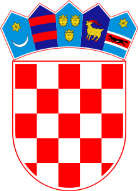 REPUBLIKA HRVATSKAVARAŽDINSKA ŽUPANIJAOPĆINA VIDOVECOpćinsko vijećeKLASA: 320-01/20-01/01URBROJ: 2186/10-01/1-20-06Vidovec,  29. travnja 2020.Na temelju članka 31. Statuta Općine Vidovec („Službeni vjesnik Varaždinske županije“ broj 04/18), Općinsko vijeće Općine Vidovec na 22.  sjednici održanoj  dana  29. travnja 2020. godine donosi sljedećuODLUKU o izmjeni i dopuni Odluke o sufinanciranju troškova zakupa prodajnog mjesta poljoprivrednicima koji prodaju vlastite poljoprivredne proizvode na tržnicama unutar i izvan Varaždinske županije u 2020. godiniI.U Odluci o sufinanciranju troškova zakupa prodajnog mjesta poljoprivrednicima koji prodaju vlastite poljoprivredne proizvode  na tržnicama unutar i izvan Varaždinske županije u 2020. godini („Službeni vjesnik Varaždinske županije“ broj 4/20), točka III. mijenja se i glasi:„III.Iznos sufinanciranja je 800,00 kuna godišnje po pojedinom korisniku prodajnog mjesta pod uvjetom da ima rezervirano prodajno mjesto na tržnici najmanje tri mjeseca tokom godine.“II.Ostale odredbe Odluke ostaju nepromijenjene.III.Ova Odluka stupa na snagu osmog dana od dana objave u „Službenom vjesniku Varaždinske županije“OPĆINSKO VIJEĆE OPĆINE VIDOVEC                                                                                                                                                    PREDSJEDNIK                                                                                                                            	            Zdravko Pizek